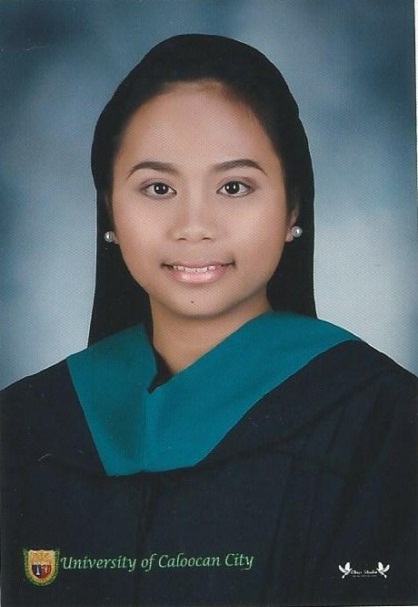 MANALOManalo.347421@2freemail.comCAREER OBJECTIVETo be able to apply and enhance my knowledge and skills by working in an environment that offers personal and professional growth opportunities. WORK EXPERIENCE“Newton Electrical Equipment Co., Inc.”	#38 Oliveros Compound, F. Bautista St. Barangay Ugong Valenzuela City	HRAD Assistant	February 20, 2015 – PresentJob Description:Receiving, and Consolidating Labor Voucher, Onsite labor VoucherEncoding of Shop voucher and labor voucher to NIS (Newton Inventory System)Balancing of payroll sheet in NIS for AccountingBiometric – Registration, Downloading, reporting maintenance, Safe keeping and Releasing of Newton’s different form booklets Safe keeping of HR logbook’s and document controllerAssigned and monitor Employee numberCreation and Releasing of ID to employeeReleasing of Pay slip [monthly and weekly] and releasing of Cash to extra employeesDaily Monitoring of AttendanceReceived and coordinate Payroll ComplainedReceived and Released ATM card to employeeReceiving and transmitting of Letters and other documentsMonitoring of Leave availmentReleased SSS and Pag-ibig formsComplete all requirements for ATM application of new employeeRecruitment (Rank and File Employee)Reports Man-hour reportNon-overhead and Overhead Report [Summary of attendance]MCR ReportWeekly and Monthly DTR Report [Payroll Report]Overhead ReportDaily task ReportSummarized Manager’s and Consultant’s Attendance for payroll processingEDUCATIONAL BACKGROUNDBachelor/ College DegreeCourse & Major	 : Bachelor of Science in Psychology Institute/ University	 : University of Caloocan CityAddress		 : Tulip St., Area C Camarin Caloocan CityConclusive Dates	 : 2010-2014SecondaryInstitute/ University	: Benigno Aquino Jr. High School Address		: Phase 1, Package 4, Bagong Silang, Caloocan CityConclusive Dates	: 2006-2010ElementaryInstitute/ University	: Bagong Silang Elementary SchoolAddress		: Bagong Silang Caloocan CityConclusive Dates	: 2000-2006SEMINARS ATTENDED“Preparation in Civil Service Examination”University of Caloocan City, Camarin CampusFebruary 1, 2014“Business Ethics in a Multicultural Corporate Environment”Church of Jesus Christ of Latter-day Saints, Zabarte Rd. Caloocan CityFebruary 12, 2013“Kwalitatibong Pananaliksik sa Publikasyong Internasyonal: Kalikasan, Pamantayan, Metodo, at Lapit”Barangay Hall, Phase 1 BagongSilang, Caloocan CitySeptember 8, 2013“Problem Solving and Decision Making Seminar”University of Caloocan City, Camarin CampusOctober 12, 2012“Is It a Depression or Just Sadness?”Philippine Mental Health Association, 18 East Avenue, Quezon CityOctober 11, 2012“Sikolohiyang Filipino: “Tugon sa Hamon ng Panahon”Jade Valley Restaurant, Timog, Quezon CityMarch 16, 2012TRAINING EXPERIENCES“Sheridan Marketing Incorporation”# 74 De Jesus St., San Antonio SFDM, Quezon CityOn-the-Job TrainingFebruary 26 – March 14, 2014“Psychosocial Response Training”Falcon Crest, Norzagaray, BulacanFebruary 3 – 4, 2014“University of Caloocan City - Guidance Office”Tulip St. Area C, Camarin, Caloocan CityOn-the-Job TrainingSeptember – October 2013“ABC Development Corporation (TV5)”762 Quirino Highway, Novaliches, Quezon CityOn-the-Job TrainingJuly 29 – September 10, 2013“Jose R. Reyes Memorial Medical Center”Rizal Ave., Manila, PhilippinesOn-the-Job TrainingMay 8 – July 5, 2013EVENTS ORGANIZED“Young United Through Humanity Program”Barangay 188, Zone 16, Phase 12 Tala Caloocan CityFebruary 20, 2014“Problem Solving and Decision-Making Seminar”University of Caloocan CityOctober 12, 2012PERSONAL PARTICULARS	Age					: 22 years oldNationality				: FilipinoSex					: FemaleCivil Status				: SingleCHARACTER REFERENCESMs. Joan Gevero								HR Generalist						Actionlabs IT Services Phils. Corp				09957435870				Mr. John Ross FerrerWarehouse SupervisorNewton Electrical Equipment Co. Inc09055501226Mr. Jerry Mar LucenaTechnical EngineerCygnus Industries Inc.09339156028I hereby certify that the foregoing statements are true and correct to the best of my knowledge and ability.            MANALO	 Applicant